Pretzel Makeup Days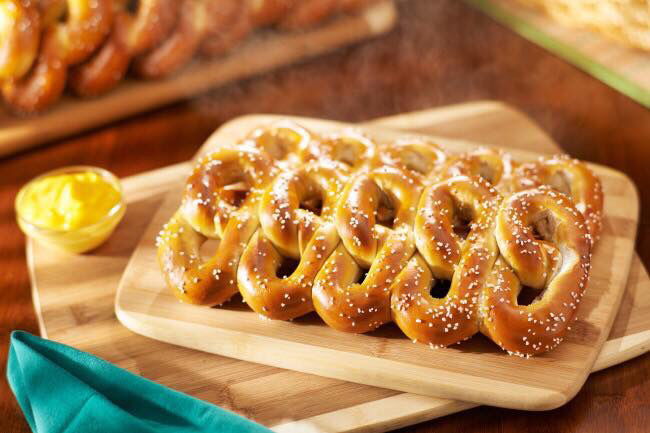 Pretzel Makeup Days from Snow Days will be as follows..........Tuesday 1/29 will be Wednesday 5/22Thursday 1/31 will be Wednesday 5/29Tuesday 2/12 will be Tuesday 6/4If you’re unsure if your child ordered a pretzel on the original date, please email me at pretzelsica@gmail.com